Kontakty: 	Steve Gaut, Public Relations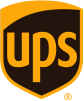 		404-828-8787Joe Wilkins, Investor Relations		404-828-8209		Karla Krejci, Donath Business & Media+420 224 211 220karla.krejci@dbm.czUPS HLÁSÍ REKORDNÍ ZISK NA AKCII ZA 1. ČTVRTLETÍZisk na akcii za 1. čtvrtletí vzrostl o 13 % na 1,27 USDProvozní zisk v mezinárodní přepravě vyskočil o 15 %Provozní marže v zásilkové přepravě v USA nárůstem o 1,9 % reagovala na pokles jednotkových nákladů Růst příjmů byl zpomalen díky změnám směnných kurzů a palivových příplatkůFirma potvrdila výhled růstu zisku na akcii v roce 2016 v rozmezí 5,70 až 5,90 USD ATLANTA, 29. dubna 2016 – UPS (NYSE:UPS) oznámila zředěný zisk na akcii za první čtvrtletí tohoto roku ve výši 1,27 USD, což představuje 13% nárůst oproti stejnému období loňského roku. Firma za 1. čtvrtletí dosáhla rekordních výsledků, ke kterým přispěly zásilková přeprava v USA i mezinárodní zásilková přeprava. Provozní zisk v mezinárodní přepravě zaznamenal 15% nárůst na 574 milionů USD. Růst provozní marže v zásilkové přepravě v USA se odrazil ve stabilním růstu příjmů a snížení jednotkových nákladů v návaznosti na zlepšení produktivity. Celkové tržby ve výši 14,4 mld. USD zaznamenaly oproti stejnému období loňského roku nárůst o 3,2 %. Růst příjmů se zpomalil díky nižším palivovým příplatkům a kurzovým změnám. Příjmy na měnově neutrální bázi vzrostly o 3,7 %. Nižší palivové příplatky vedly k poklesu růstu příjmů o přibližně 150 bazických bodů.  „I nadále se nám daří dobře prosazovat dlouhodobou strategii firmy, a to ve všech oblastech,“ uvedl David Abney, výkonný ředitel UPS. „Růst příjmů a zisků z urychlených investic se v uplynulém čtvrtletí odrazil v silných finančních výsledcích.“Peněžní tokyBěhem prvních třech měsíců tohoto roku (k 31. březnu) UPS vytvořila volné peněžní toky (cash flow) ve výši 2,2 mld. USD. Společnost vyplatila dividendy ve výši 670 mil. USD, což je oproti loňskému roku 6,8% nárůst na akcii. UPS také za zhruba 680 milionů USD vykoupila 6,8 milionů akcií. Zásilková přeprava v USAProvozní zisk v zásilkové přepravě v USA se zvýšil o 7,6 % na 1,1 mld. USD a provozní marže se zlepšila o 50 bazických bodů na 12,1 %. Zlepšení produktivity podporované technologiemi v kombinaci se snížením palivových nákladů se odrazilo v 1,9% snížení jednotkových nákladů v porovnání s prvním čtvrtletím roku 2015.Celkové příjmy vzrostly v porovnání se stejným obdobím loňského roku o 3,1 %  na 9,1 mld. USD. Průměrný objem denní přepravy vzrostl o 2,8 %, s 3,3% nárůstem u služeb pozemní přepravy a 3,0% nárůstem u doručení letecky do druhého dne (Next Day Air). Vysoká poptávka přepravců e-commerce v uplynulém čtvrtletí přispěla k prudkému růstu přepravy B2C (business-to-consumer).Tržby na jeden balík poklesly o 1,3 % v důsledku zlepšení bazických sazeb kompenzovaných nižšími palivovými příplatky a změnami produktového a zákaznického mixu. Sazby palivových příplatků se odrazily v růstu výnosů o 120 bazických bodů. Mezinárodní zásilková přepravaProvozní zisk v mezinárodní přepravě vzrostl během uplynulého čtvrtletí o více než 15 % na 574 milionů USD, na zlepšených výkonech se podílely všechny regiony. Dodržování cenové politiky spolu se zvýšením efektivity celé sítě přispělo k navýšení ziskovosti.Příjmy poklesly o 1,9 %, na měnově neutrální bázi se ale oproti loňskému roku nezměnily. Nižší palivové příplatky snížily příjmy o zhruba 200 bazických bodů. Denní objem exportu lehce narostl, protože růst v Asii a Evropě vyvažovaly pokles exportu z USA. Nárůst přepravy od středně velkých zákazníků v uplynulém čtvrtletí překonal objem zakázek od velkých zákazníků.Celkové příjmy na zásilku na měnově neutrální bázi vzrostly o 1,6 %. Solidní zlepšení základních sazeb ve všech regionech bylo ale negativně ovlivněno změnami palivových příplatků. Prémiové služby rostly v uplynulém čtvrtletí rychleji než ostatní služby.Dodavatelské řetězce a nákladní přepravaPříjmy segmentu dodavatelské řetězce a nákladní přeprava vzrostly o více než 10 % na 2,4 mld. USD, především v důsledku akvizice Coyote Logistics ve třetím čtvrtletí loňského roku. Provozní zisk překonal očekávání, přesto byl nižší než loňský. Zhoršení tržních podmínek v oblasti Air Freight Forwarding a LTL mělo negativní dopad na objem přepravy.Divize Forwarding zlepšila provozní marži díky zaměření na ziskové zakázky a na snižování nákladů. Nízkonákladové zprostředkovací služby nákladní přepravy vykazovaly dobrou výkonnost i přes celkově nepříznivé tržní podmínky.Příjmy nákladní divize Freight LTL na jednotku hmotnosti vzrostly o 2,1 % oproti stejnému období loňského roku. Přepravená tonáž je stále pod tlakem aktuálních tržních podmínek. Divize se i nadále bude zaměřovat na dodržování zadaných cílů ziskovosti.Výhled	„Opatření na podporu řízení příjmů a zlepšení výkonnosti sítě podpořily výrazný růst provozního zisku,“ prohlásil Richard Peretz, finanční ředitel UPS. „Očekáváme, že tento trend bude i nadále pokračovat, potvrzujeme tedy náš odhad zisku na akcii za rok 2016 v rozmezí 5,70 až 5,90 USD, což oproti upraveným výsledkům za rok 2015 představuje růst v rozmezí 5 až 9 %.“ UPSUPS (NYSE:UPS) je světový lídr v oblasti logistiky a nabízí širokou škálu řešení včetně přepravy balíků a nákladní přepravy, usnadnění mezinárodního obchodu a rozvoje pokročilých technologií, díky kterým lze efektivněji řídit dění v obchodním světě. Hlavní sídlo společnosti je v Atlantě, USA. UPS své služby poskytuje ve více než 220 zemích a teritoriích světa. Adresa internetových stránek společnosti je ups.com®, korporátní blog naleznete na Longitudes.ups.com. Novinky a zprávy UPS jsou k dispozici na pressroom.ups.com.